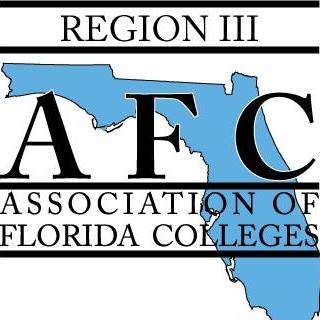 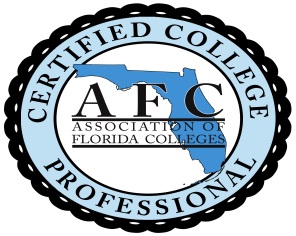 Nominee should be an active member within your chapter who is interested in learning more about the Association of Florida Colleges and the Florida College System.  Completed form must be returned to Kim Sellers no later than August, 15 2019.  Submissions received after this date will not be considered. NAME:_____________________________________________COLLEGE:___________________________________________NOMINATED BY:_____________________________________Please provide a short bio of the nominee including any participation within AFC. ________________________________________________________________________________________________________________________________________________________________________________________________________________________________________________________________________________________________________________________________________________________________________________________________________________________________________________________________________________ Kim Sellers                                                                                                                                                                 Director, Region III                                                                                                                                                                  sellersk@cf.edu                                                                                                                                                                    352-873-5806                                                                                                                                                         